			Školská  jedáleň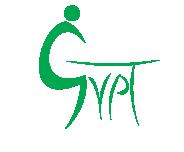 pri Gymnáziu Viliama Paulinyho-Tótha  v  MartineMalá hora 3, 036 01  MartinInternetová adresa na objednávanie stravy: www.strava.cz, číslo jedálne 9807ODHLÁŠKA  ZO  STRAVOVANIAZáväzne odhlasujem svoje dieťa/žiaka zo stravovania v školskej jedálni:v školskom roku 2016/2017  odo dňa ____________________________________meno a priezvisko študenta, trieda: _____________________________________IBAN, na ktorý sa platba vracia:       ______________________________________SUMA na úhradu :  ___________________  (vypisuje vedúca ŠJ)Odhlásenie                dočasné  □                                                    trvalé  □Užívateľské meno: (malými písmenami bez diakritiky, minimálne 8 znakov)_________________________________________________________________Heslo: (malými písmenami bez diakritiky, minimálne 8 znakov)_________________________________________________________________Meno a priezvisko rodiča/zákon. zástupcu ______________________________podpis :_______________Číslo telefónu _________________ E-mail _______________________________Číslo čipu (variabilný symbol):  ___________Odovzdanie čipu: dňa    ____________________  Podpis : __________________IBAN, na ktorý sa platba vracia :   ____________________Platba za vrátený čip bude poukázaná na vami uvedený účet (6,00 €).   